様式第１号（第４条関係）入　会　申　込　書　＜個人＞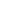 【　正会員　・　調査会員　・　賛助会員　】ＮＰＯ法人鎌倉みどりのレンジャー理事会　宛平成　      年        月　    日私は、鎌倉みどりのレンジャーの設立趣旨に賛同し、【　正会員 ・ 調査会員 ・ 賛助会員　】として入会を申し込みます。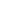 年会費（口数）年会費（口数）口　　　　　　　　円口　　　　　　　　円口　　　　　　　　円口　　　　　　　　円口　　　　　　　　円ふりがなふりがな氏　名氏　名　　　　　　　　　　　　　　　　　　　印または署名　　　　　　　　　　　　　　　　　　　印または署名　　　　　　　　　　　　　　　　　　　印または署名　　　　　　　　　　　　　　　　　　　印または署名　　　　　　　　　　　　　　　　　　　印または署名住　所住　所生年月日・性別生年月日・性別  Ｔ　Ｓ　Ｈ　　　　年　　　月　　　日  Ｔ　Ｓ　Ｈ　　　　年　　　月　　　日  Ｔ　Ｓ　Ｈ　　　　年　　　月　　　日男男電話自宅電話携帯E-mailE-mail連絡方法連絡方法※会員への連絡はメールを主とします。郵送をご希望の方は、右欄に○を付けてください。※会員への連絡はメールを主とします。郵送をご希望の方は、右欄に○を付けてください。※会員への連絡はメールを主とします。郵送をご希望の方は、右欄に○を付けてください。※会員への連絡はメールを主とします。郵送をご希望の方は、右欄に○を付けてください。郵送希望活動できる曜日活動できる曜日※活動できる曜日に○を付けてください。　　月　　　火　　　水　　　木　　　金　　　土　　　日※活動できる曜日に○を付けてください。　　月　　　火　　　水　　　木　　　金　　　土　　　日※活動できる曜日に○を付けてください。　　月　　　火　　　水　　　木　　　金　　　土　　　日※活動できる曜日に○を付けてください。　　月　　　火　　　水　　　木　　　金　　　土　　　日※活動できる曜日に○を付けてください。　　月　　　火　　　水　　　木　　　金　　　土　　　日鎌倉市主催緑のレンジャー講座鎌倉市主催緑のレンジャー講座　修了平成　　　　年度講座修了　　未受講　　未受講　　未受講緑に係る資格所属活動団体等緑に係る資格所属活動団体等